Obec Zamarovce – Obecný úrad Zamarovce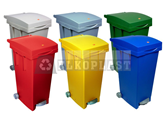                            O P A K O V A N Á      V Ý Z V AVážení občania,     Zákon č. 79/2015 Z.z. o odpadoch v znení neskorších predpisov, ukladá každej obci mať zavedený  triedený zber biologicky rozložiteľných odpadov v každej domácnosti. Preto je povinnosťou každej domácnosti zvoliť si jednu z ponúkaných možnosti na triedenie bio odpadu. OcÚ Zamarovce v spolupráci so spoločnosťou Marius Pedersen ponúkajú možnosť objednať si vývoz bio odpadu, tzv. zeleného odpadu zo záhrad, formou tzv. hnedých 120l bio nádob. Cena vývozu jednej 120l nádoby s vývozom 1 x za 14 dni za obdobie od 01.03. do 31.11. kalendárneho roka (18 vývozov) je 45,-€ (v cene je dodanie nádoby, 18 vývozov a likvidácia bio odpadu na kompostárni). Pre tento rok by bola cena prepočítaná k počtu  vychádzajúcich vývozov. V prípade záujmu o túto službu bolo potrebné zaslať záväznú objednávku na niektorí z emailov uvedených na webovej stránke obce, alebo osobne na OcÚ Zamarovce do 08.05.2019. Ak ste tak doposiaľ neurobili, OcÚ Zamarovce predlžuje lehotu na objednanie bio nádoby do 26.05.2019.Ak o bio nádobu záujem nemáte, a volite si možnosť  kompostovania, je potrebné vyplniť  a podpisať čestné prehlásenie, ktoré Vám bolo doručené do schránky, resp. máte možnosť stiahnuť čestné prehlásenie z webovej stránky obce a toto doručiť na OcÚ Zamarovce, resp. vhodiť do schránky OcÚ Zamarovce.      Nakoľko do dnešného dňa nebola z Vašej strany na Obecný úrad doručená ani jedna z možností kompostovania t.j.  záväzná objednávka na 120 l BIO nádobu hnedú  alebo  čestné prehlásenie o kompostovaní zeleného odpadu,   opätovne Vás vyzývame, aby ste uvedené uskutočnili v termíne do 26.05.2019 – v opačnom prípade Vám bude pridelená hnedá 120 l bio nádoba s vyrúbením poplatku za vývoz bio odpadu v alikvótnej čiastke z celkovej sumy 45,-€.                Ďakujeme za pochopenie.                                                                             Obecný úrad Zamarovce